Spoštovani starši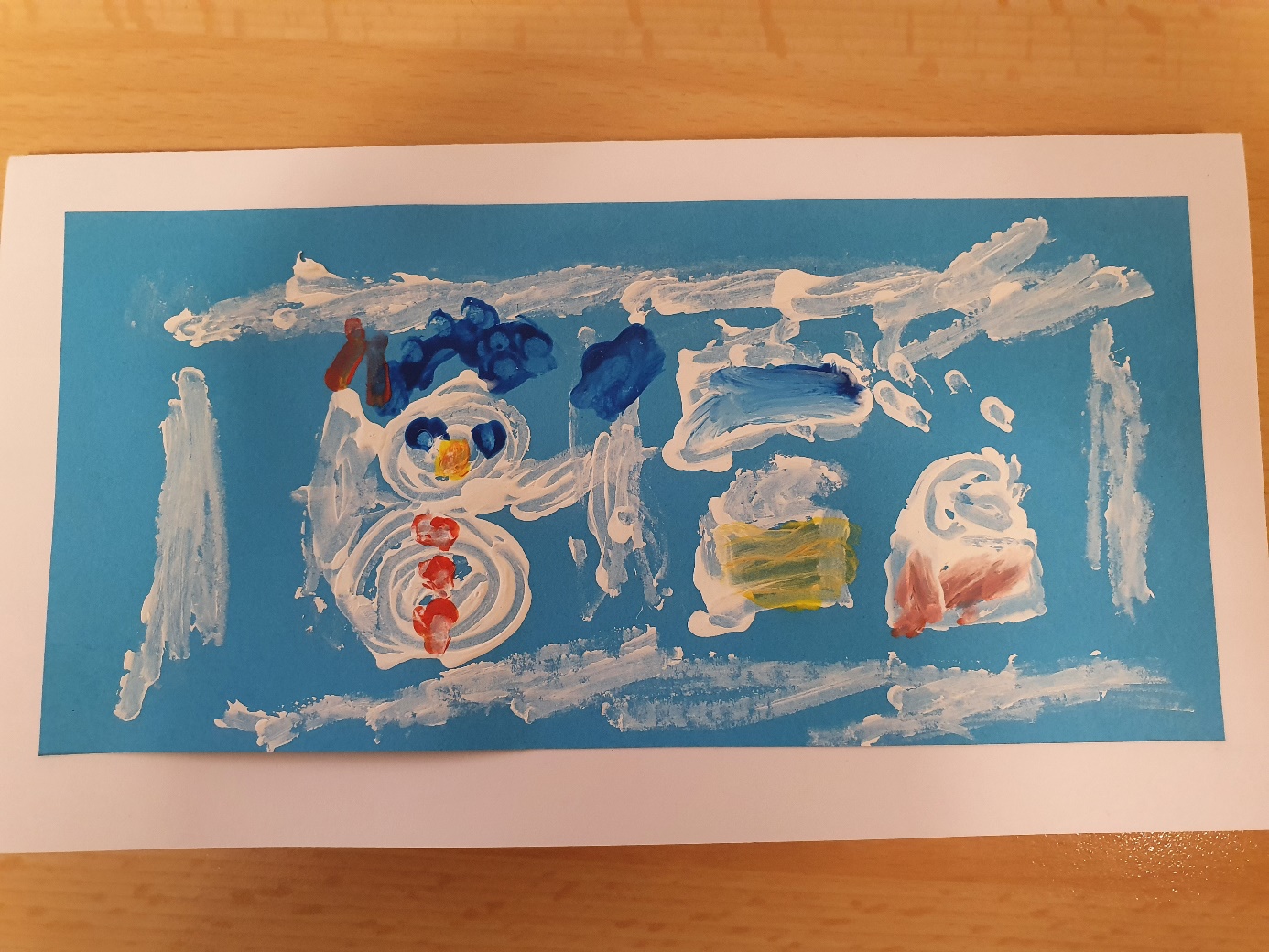 Ob iztekajočem se letu, ko smo se vsi soočali z novimi izzivi, ki jih je prinesla epidemija koronavirusa, se vam iskreno zahvaljujemo za vaše sodelovanje z vrtcem. Zavedanje našega poslanstva, skupna želja in pozitivna naravnanost ter velika podpora občine MOL je omogočila, da smo lahko tudi v času najostrejših omejitev zagotavljali delovanje vrtca v največji možni meri za družine in otroke, ki so to potrebovale. Tudi v času zaprtosti smo se trudili in ostajali na različne načine povezani ter ohranjali stik z otroki in vami. Kjub temu, da je bilo izvajanje nekaterih dejavnosti omejeno in nekaterih aktivnosti ni bilo moč izvesti, pa v vrtcu nismo mirovali. S hvaležnostjo, zavedanjem in strokovnostjo smo aktivno stremeli k opravljanju našega osnovnega poslanstva, kot je vzgoja in skrb za optimalni in celovit razvoj vsakega posameznega otroka. Življenje je teklo bolj umirjeno, zato smo se lahko z otroki še bolj medsebojno povezali in se jim individualno posvetili. Še več pozornosti in časa smo posvečali dobremu počutju otrok, gibanju in dejavnostim na prostem, v naravi in gozdu. Poskrbeli smo za pestre aktivnosti od sodelovanja v akciji Evropskega tedna mobilnosti, ko smo rolali, tekli za zdravje, kolesarili in se skupaj veselili ter navijali za naše vrhunske športnike. Osvojili smo Šentviški hrib, Bormes, Šmarno goro in bili ponosni nase. Najmlajši pa so z rednimi sprehodi spoznavali svoj kraj in najbližjo okolico vrtca.  Obeležili smo Tradicionalni slovenski zajtrk, katerega namen je spodbujanje preskrbe z lokalno slovensko hrano, hkrati pa ozaveščanje pomena zdravega zajtrkovanja. V skrbi za zdravje in spodbujanje k trajnostnemu načinu življenja smo aktivno izkoristili vsak dan, da bi ga otroci karseda polno preživeli.Preko različnih popoldanskih druženj posameznega oddelka (upoštevajoč vsa priporočila), smo tudi vas, družine spodbujali k aktivnemu in zdravemu načinu preživljanja prostega časa v naravi. V predprazničnih dneh smo izdelovali praznične voščilnice za starostnike in jim z lepimi željami polepšali dneve.Veseli smo bili snežink in prve pošiljke snega, ki smo ga okušali in doživljali z vsemi čuti. Otroci so vriskali od veselja, se kepali, sankali, izdelovali snežake, kiparili in se gibali, tekali ter valjali po sengu…  Obiskal nas je tudi prijazni dedek Mraz. Kljub negotovosti in hitremu prilagajanju spremembam nam izzivov in načrtov za prihodnost ne manjka. Z veseljem vam lahko sporočimo veselo novico, da bomo v prihodnjem letu, v času poletnih počitnic celovito prenovili Enoto Sapramiška, v letu 2022 pa bomo obeležili 70-letnico obstoja prvega vrtca v Šentvidu. Predvidoma v mesecu maju načrtujemo skupni zaključek mednarodnega projekta Korenine Evrope z vključenimi partnerji iz Evrope.Tudi v novem letu si želimo, da bodo naši skupni koraki sodelovalni in odmevni, skupne besede pogumne in prijazne, skupno ustvarjanje pa iskrivo in polno dragocenih trenutkov.Naj praznični čas vse slabo odnese, srečo, zdravje novo leto naj prinese. Lepe praznične dni vam želimo v družinskem krogu.Iskrena hvala za vaše sodelovanje.                                                                    Mateja Štih,                                                                                                               ravnateljica in kolektiv Vrtca Šentvid